Урок математики в 7 классе.Подготовила учитель математики Умирбаева К.У.Тема урока. Формулы сокращенного умножения.Цель: 1. Образовательная: закрепить знания учащихся о формулах сокращенного умножения, сформировать умения применения формул при решении задач.2. Развивающая: развить познавательный интерес к математике, логическое мышление, математическую речь, наблюдательность, умение систематизировать и применять полученные знания.3. Воспитательная: воспитать ответственное, творческое отношение у учебному труду.Тип урока: Урок обобщения и систематизация знаний.Оборудование: мультимедиа, плакаты с формулами, раздаточный материал.План урока.Организационный момент, постановка цели урока.Актуализация знаний «Верховая езда»Проверка домашнего задания.«Фехтование на шпагах» Тест на соотношение.«Стрельба из пневматического пистолета»«Плавание вольным стилем» Самостоятельная работа по уровням.«Бег»Работа с учебником.Кроссворд Дополнительное заданиеИтоги урока. Рефлексия  «Синквейн»ХОД УРОКА“У математиков существует  свой язык – это формулы”.С. КовалевскаяОрганизационный момент, постановка цели урока.Здравствуйте, ребята! Сегодня я хотела бы начать урок отрывком из произведения «Автобиография» сербского писателя 19 века Нушича Бранислава:«— Где ты родился, Спира? — спрашивает учитель математики Спиру Найдановича.Спира молчит, хлопает глазами и смотрит в потолок.— Где ты родился, Спира? — повторяет учитель.Спира молчит, хлопает глазами и смотрит в потолок.— Бог ты мой, ты что, не знаешь, где ты родился?— Я забыл.— А что же ты тогда знаешь? Ну, скажи мне, что ты знаешь, если ты даже не знаешь, где ты родился?— А плюс В в квадрате равно А в квадрате плюс два АВ плюс В в квадрате! — выпаливает Спира, как из пулемета.».Чем же этот отрывок связан с нашим уроком?Сегодня у нас обобщающий урок по теме «Формулы сокращенного умножения», мы посмотрим, а как же мы выучили формулы сокращенного умножения и как же мы их можем применять. Откройте тетради, запишите число, классная работа, тему урока.Проверка домашнего задания:Проверить правильность в решении примера №273 стр 103 І.«Верховая езда»Актуализация знаний. Закрепление домашнего знания.Формулой называется символьная запись, содержащая некоторое утверждение.а) При записи формул были допущены ошибки . Найдите и исправьте их.1) (а²+в²) =а²+ав+в²Ответ : (а+в)²=а²+2ав+в²2) (а-с)²=а²-2ас+с²Ответ : (а-в)²=а²-2ав+в²3) (а+в)³=а³+а²в+ав²-в³Ответ : (а-в)³=а³-3а²в+3ав²-в³4) (а-в)³=а³-3ав+3ав-в³ Ответ : (а-в)³=а³-3а²в+3ав²-в³5) а²-в²=(а-в)(а-в)Ответ : а²-в²=(а-в)(а+в)Некоторые правила сокращенного умножения были известны еще около 4 тысяч лет тому назад. Их знали вавилоняне и другие народы древности. Но в то время они формулировались словесно или геометрически. Ни у древних Египтян, ни у древних вавилонян в алгебре не было букв. Буквами для обозначения чисел не пользовались и греческие учёные.4. «Фехтование на шпагах» Тест на соотношение Соединить линиями части верного равенства.  За каждый верный ответ 1 балл. Всего – 6 баллов.Ответы на тест:5. «Стрельба из пневматического пистолета»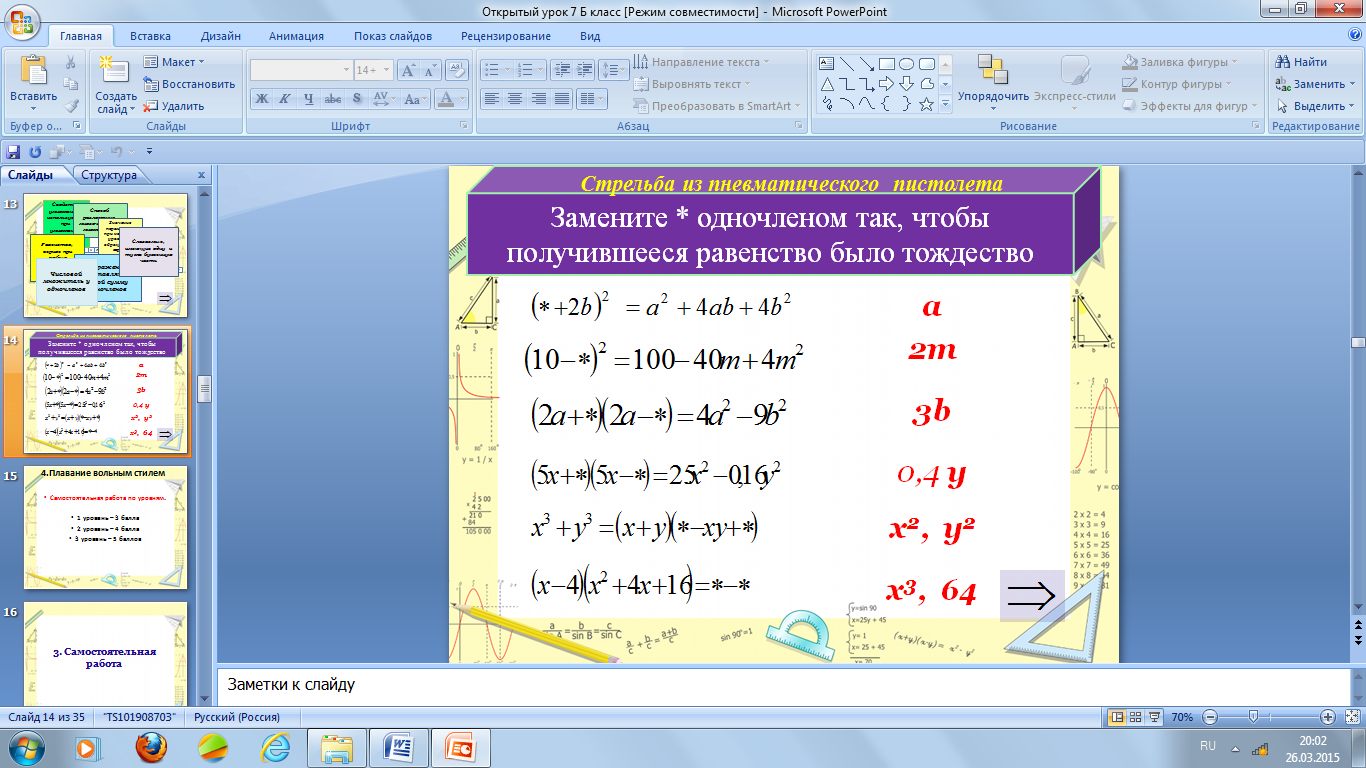 6. «Плавание волным стилем» Самостоятельная работа по уровню успеваемости 1 уровень - 3 балла 2 уровень - 4 балла3 уровень - 5 балла№ 1. Представьте в виде многочлена(n-4n³)(n+4n³)=n² - 16                                         (-7x-1)² = -(7x²+1) = -( 49x² +14x + 1)= - 49x² -14x - 1№ 2. Разложите на множители 16x+8=x(16+8x+№ 3. Упростите выражение(x+7)²-10x=x²+14x+49-10x= x²+4x+49(7. «Бег»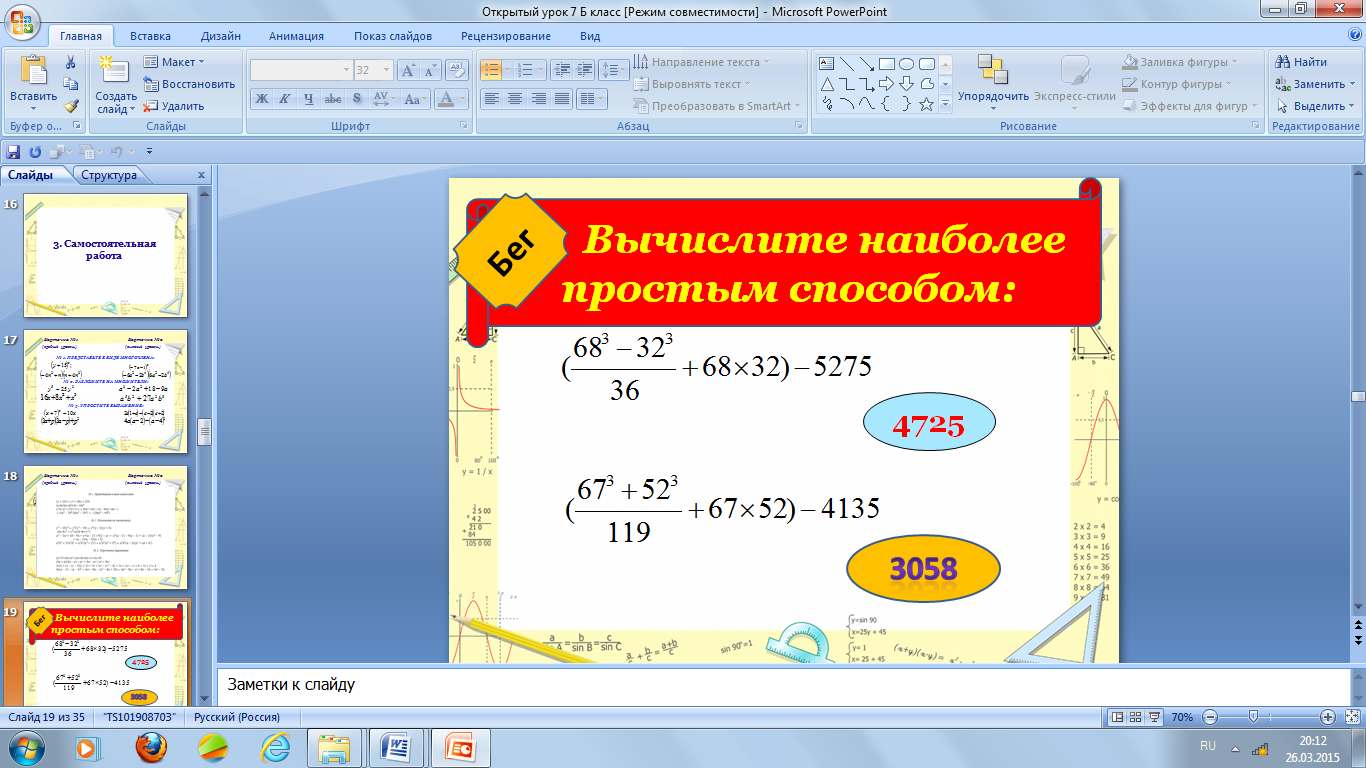 8. Физкультминутка9. Практическая работа по учебнику № 276 (1-4) стр 10410. Итог урокаa) по одному ученику самостоятельно выполняет задание на магнитной доске по карточке.б) Самостоятельно выполняют задания. Отвечает ученик, работавший у доски. Ученики устно находят верное выражение и отвечают.11. Рефлексия «Синквэйн»1) одно  слово, описывающее тему (существительное)2) два слова, описывающие  тему (прилагательное)3 ) три слова, выражающие действия по теме (глагол)Составить предложение по данным параметрам .12.Домашнее задание: Выполнить тест по теме «Формулы сокращённого умножения».137 ОцениваниеКритерий оценивания:35-30 баллов - «5» 29 - 24 баллов - «4» меньше 23 баллов - «3» 1) (4у + 3)2 = 1) 4у2 – 28у + 49 2) (2у – 7)2 = 2) 4у2 – 12х2у + 9х4 3) (1 – 3у)(1 + 3у) = 3) у4 + 4х3у + 4х6 4) (2х – у)(у + 2х) = 4) 16у2 + 24у + 9 5) (у2 + 2х3)2 = 5) 1 – 9у2 6) (2у – 3х2)2 = 6) 4х2 – у2 1) (4у + 3)2 = 4) 16у2 + 24у + 92) (2у – 7)2 = 1) 4у2 – 28у + 493) (1 – 3у)(1 + 3у) = 5) 1 – 9у24) (2х – у)(у + 2х) = 6) 4х2 – у25) (у2 + 2х3)2 = 3) у4 + 4х3у + 4х66) (2у – 3х2)2 = 2) 4у2 – 12х2у + 9х4(a + b)2 = a2 + 2ab + b2(a – b)2 = a2 – 2ab + b2a2 – b2 =(a – b)(a + b)a3 + b3=(a + b)(a2 – ab + b2)a3 – b3=(a – b)(a2 + ab + b2)(a + b)3 =a3 + 3a2b + 3ab2 + b3(a – b)3 =a3 – 3a2b + 3ab2 – b3